ความเป็นมาและผลงานรณรงค์ในระดับพื้นที่ภายหลังที่ก่อตั้ง สสส.ปี 2544 ภารกิจการแก้ปัญหาปัจจัยเสี่ยงจากแอลกอฮอล์ ได้เริ่มต้นโดยการรณรงค์งดเหล้าเข้าพรรษา ปี 2546 เป็นปีแรก โดย ศ.นพ.อุดมศิลป์ ศรีแสงนาม ได้เป็นประธานในการประชุมหารือและออกแบบการรณรงค์ โดยอาศัยจังหวะโอกาสต้นทุนของสังคมไทย คือ ช่วงเข้าพรรษาที่ประชาชนจำนวนมากมีการลดละเลิกอบายมุขอยู่แล้วเป็นธรรมเนียมปฏิบัติต่อๆ กันมา ซึ่ง สสส. สามารถต่อยอดจากโอกาสนี้ในการชักชวนรณรงค์ได้ โดยอาศัยเครือข่ายทางศาสนา สายสุขภาพ ได้แก่ สันติอโศก วัดพระธรรมกาย พระสงฆ์นักพัฒนา ผู้นำศาสนาอื่น สายสุขภาพ ได้แก่ เครือข่ายหมออนามัย เครือข่ายนักวิ่งและออกกำลังเพื่อสุขภาพ และเครือข่ายทางสังคมต่างๆ โดยมีพัฒนาการการรณรงค์ มาตามลำดับ ดังนี้  ปี 2546 - 2548 เป็นช่วงระยะแรกของการรณรงค์จึงต้องการให้เกิดเป็นกระแสวงกว้าง เน้น Theme รณรงค์งดเหลัาเพื่อแม่เพื่อชี้ให้เห็นว่าปัญหาการดื่มนั้น แม่ได้รับความทุกข์อย่างไร ซึ่งทำให้ผลสำรวจพบว่า ในปีแรกมีผู้งดและลดการดื่มแอลกอฮอล์ถึงร้อยละ 40.6 เพิ่มขึ้นโดยประมาณการว่านักดื่มประมาณ 60% ที่ปรับเปลี่ยนพฤติกรรม คือ นักดื่มประมาณหนึ่งในสาม ไม่ได้ดื่มเลย	ประมาณ ร้อยละสิบห้า ตั้งใจจะงดแต่งดไม่ได้ตลอดสามเดือน และอีกร้อยละยี่สิบแม้จะไม่ได้งดแต่ก็ลดการดื่มลงปัจจุบันต่อมาได้เน้นประเด็นด้านเศรษฐกิจ คือ การดื่มทำให้สูญเสียรายได้ ในปี 2549 - 2551 เพื่อชี้ให้เห็นว่าในระดับครอบครัว และระดับประเทศการงดเหล้าทำให้คนมีรายได้มากขึ้น และมีความสุขขึ้น ทั้งนี้ 2551 รัฐบาลได้ประกาศวันงดดื่มสุราแห่งชาติ โดยกำหนดให้วันเข้าพรรษาทุกปี ทำให้เกิดกลไกการทำงานที่ฝ่ายหน่วยงานราชการต่างๆ จะมีส่วนร่วมในการดำเนินการปี 2552- 2556 แนวทางรณรงค์เปลี่ยนเป็นความสุขของคนเลิกดื่มและครอบครัว "สุขปลอดเหล้า" ชี้ให้เห็นว่าเมื่อคนเลิกเหล้าจะมีความสุข และมีกิจกรรมต่างๆที่ทดแทน รวมทั้ง มิตรภาฟไม่ได้เกิดในวงเหล้าด้วย อย่างไรก็ตาม เริ่มนำเสนอในแง่มุมของศาสนาเน้นให้ถึงวันสำคัญของชาวพุทธ และการลดละเลิกทำให้มีความสุขเหมือนได้คนใหม่ในปี 2557-2558 ได้ปรับเปลี่ยนข้อความรณรงค์จากเดิมเป็น "งดเหล้าเข้าพรรษา เปลี่ยนเป็น "งดเหล้าครบพรรษา" และเน้นการลงไปทำงานในชุมชน ทำให้เกิดเป็นพื้นที่รูปธรรม และสามารถทำการรณรงค์ได้ต่อเนื่องทั้งปีได้ ตลอดจนสามารถช่วยเหลือผู้ที่ดื่มหนักได้มากขึ้น จนพัฒนามาเป็นชุมชนคนสู้เหล้า เพื่อเพิ่มความสำเร็จในระดับพื้นที่ จากเดิมเน้นการวัดผลการเปลี่ยนแปลงในระดับประเทศ โดยมีการพัฒนาชุมชนวิจัยขึ้น 4 แห่ง 4 ภาค คือ บ้านชอนสมบูรณ์ จ.ลพบุรี, บ้านวังว้า จ.น่าน , บ้านโนนบอน จ.อุบลราชธานี และบ้านวังเลา จ.นครศรีธรรมราช แต่ละจังหวัดมีชุมชนรูปธรรม "ชุมชนคนสู้เหล้า" รวมทั้งหมด 588 แห่ง และมีชุมชนแหล่งเรียนรู้ 46 แห่ง โดยปี 2558 การรณรงค์ใช้แนวคิดเรื่อง "เปลี่ยนคนเมา เป็นคนใหม่" และเน้นการทำงานเก็บข้อมูลชุมชนมากขึ้น วางระบบกลไกการเก็บข้อมูลการเปลี่ยนแปลงในชุมชน คือ จำนวนคนงดเหล้าจำนวนเงินที่ประหยัดได้ จำนวนร้านค้าที่เข้าร่วมงานประเพณีชุมชนปลอดเหล้า เป็นต้น และในปี 2559 การศึกษาวิจัยชุมชนพบว่า คนในชุมชนกลับไปดื่มใหม่ระหว่างพรรษาเกินกว่าครึ่งที่ตั้งใจงด ทำให้การรณรงค์ในชุมชนเน้นให้เกิดความต่อเนื่อง ได้เสนอยกย่องให้คนเลิกเหล้าครบ 3 เดือนเป็นคนหัวใจหิน และเริ่มวางแนวทางให้คนที่เลิกตลอดชีวิตเป็นคนหัวใจเพชรปี 2560 เน้นความร่วมมือของชุมชนจนถึงระดับอำเภอ และจังหวัด ในการ ชวน ช่วย เชียร์คนเลิกเหล้า และชวนให้งดเหล้าไปตลอดทั้งปี โดยเริ่มจากก่อนเข้าพรรษา จัดกิจกรรมคนบวชใจปฏิญาณตน จากนั้นระหว่างพรรษามีการให้กำลังใจคนเลิกเหล้าครบพรรษาคนหัวใจหิน ซึ่งจะมีการจัดเวทียกย่องในช่วงออกพรรษา โดยมีการสนับสนุนให้คนเลิกเหล้าครบ 3 ปื ขึ้นไปเป็นนักรณรงค์ "คนหัวใจเพชร" ก่อตั้งเป็นชมรมคนเลิกเหล้านักรณรงค์ "คนหัวใจเพชร" เพื่อช่วยเหลือให้กำลังใจคนที่กำลังเลิกเหล้าให้สามารถทำความตั้งใจได้สำเร็จ โดยจะทำทุกจังหวัด และจะทำต่อเนื่องไม่ใช่เฉพาะในช่วงเข้าพรษาเท่านั้น ซึ่งจะเป็นกลไกการทำงานรณรงค์ร่วมกับกลไกภาครัฐที่มีกระทรวงสาธารณสุขเป็นกำลังสำคัญ โดยปีนี้ มีการดำเนินการเข้มข้นเก็บข้อมูลผู้ดื่มเพื่อติดตามช่วย ชม เชียร์ ให้งดเหล้าครบพรรษาใน 174 หมู่บ้าน มีชุมชนสู้เหล้าระดับหมู่บ้านขยายผลสู่ระดับตำบลจำนวน 59 ตำบลและได้รับการยกระดับเป็นแหล่งเรียนรู้ชุมชนคนสู้เหล้าระดับตำบล จำนวน 9 ตำบล         มีกลไกอำเภอที่ให้ความร่วมมือรณรงค์งดเหล้าเข้าพรรษา ทั้ง 98 อำเภอ โดยมี 30 อำเภอที่ร่วมดำเนินการอย่างต่อเนื่อง ช่วยขยายผลจากชุมชนคนสู้เหล้าที่เป็นแหล่งเรียนรู้ไปสู่ชุมชนอื่นๆ ในอำเภอ นอกจากนี้ยังได้จัดการอบรมผู้นำคนหัวใจเพชรได้ 320 คน จากสมาชิกคนหัวใจเพชรในปีที่ 1 จำนวน 3,000 คน และมีคนหัวใจเพชรต้นแบบที่มางานแถลงข่าวเปิดตัวคนหัวใจเพชร 89 คนที่วัดชลประทานฯ อีกด้วย ถือได้ว่าวงจรการทำงานด้านการณรงค์มาถึงพฤติกรรมระดับบุคคลและทำให้เกิดนักรณรงค์ในชุมชนเกิดขึ้นแล้วปี 2561 - 62 โครงการได้รณรงค์โดยใช้ชุมชมคนสู้หล้าต่อเนื่อง โดยมีนายอำเภอนักรณรงค์จำนวน 157 แห่งที่ได้รับรางวัลเป็นกลไกสำคัญ ยังคงทำให้มีการปฏิญาณตนงดเหล้าก่อนเข้าพรรษา และระหว่างพรรษา ได้เพิ่มเรื่องการวิ่งรณรงค์พักตับ ใน 9 สนาม 9 ภูมิภาคและเน้นการจัดกิจกรรมยกย่องเชิดชูคนหัวใจหินในช่วงออกพรรษายังดำเนินการต่อ เพื่อให้เกิดเป็นประเพณีปฏิบัติ คือ ก่อนเข้าพรรษามีพีธีปฏิญาณตน ระหว่างพรรษามีกิจกรรมชวน ช่วยเชียร์ และออกพรรษา มีการยกย่องมอบรางวัล โดยทำให้เป็นชุมชนคนสู้เหล้า มีคนหัวใจหิน เหล็ก เพชร ในชุมชนทำให้เกิดความต่อเนื่องไม่ใช่แค่ทำงานรณรงค์ 3 เดือนแล้วจบรอขึ้นโครงการใหม่ปีหน้า โดยมีรายงานผลในชุมชนสู้เหล้า คือ มีการรณรค์ลดละเลิกเหล้าเข้าพรรษา ใน 1,557 ชุมชน และมี 430 ชุมชน ยกระดับเป็นชุมชนคนสู้เหล้า เพื่อรณรงค์ลด ละ เลิกเหล้าตลอดทั้งปี มีคนหัวใจเพชร    ในชมรมคนหัวใจเพชรทั่วประเทศ จำนวน 4,802 คน ผ่านการพัฒนาศักยภาพให้เป็นผู้นำคนหัวใจเพชรซึ่งมีภารกิจชวน ช่วย เชียร์ แล้วจำนวน 550 คน และเริ่มจัดตั้งเป็นชมรมคนหัวใจเพชร ได้ 30 ชมรม	ปี 2563 เป็นปีที่มีปัญหาการแพร่ระบาดของไวรัสโควิด ทำให้ต้องปรับเปลี่ยนกิจกรรมในพื้นที่ และ theme รณรงค์ทางสื่อมวลชนใช้แนวคิดการใช้ชีวิตที่มีความปลอดภัย ให้มีสติ พร้อมสู้ทุกวิกฤติ และการลดละเลิกเหล้าทำให้ลดเสี่ยง มีเงินเหลือ โดยพื้นที่ชุมชนมีข้อจำกัดในการรณรงค์เชิญชวน แต่ได้ปรับแนวทางให้สอดคล้องกับสถานการณ์ มีการนำแนวคิดเรื่องการช่วยเหลือผู้ได้รับผลกระทบทางเศรษฐกิจ เช่น การปลูกผัก การช่วยเหลือปัจจัยสี่ เป็นต้น โดยมีชุมชนเข้าร่วมโครงการ 392 แห่ง มีผู้เข้าร่วม คนงดครบพรรษา 15,106 คน (หัวใจหิน) งดต่อเนื่อง 3,687 คน คนหัวใจเหล็ก 1,454 คน คนหัวใจเพชร 1,833 คน สามารถประหยัดเงินได้ 21,753,352 บาท  ในส่วนของการรณรงค์โพธิสัตว์น้อยลูกขอพ่อแม่เลิกเหล้า โดยความร่วมมือกับ สพฐ. พบว่า มีสถานศึกษาสังกัด สพฐ. แจ้งเข้าร่วมประมาณ 1,623 แห่ง มีการส่งผลงานโรงเรียน ประมาณ 450 แห่ง มีจดหมายที่เขียนถึงผู้ปกครอง 36,003 ฉบับ  ผู้ปกครองเข้าร่วมโครงการ 30,210 คนปี 2564 ผลการดำเนินงานจากทั่วประเทศ พบว่า มีชุมชนเข้าร่วม 513 แห่ง มีคนร่วมโครงการรวมทั้งหมดที่ลงชื่อ 31,535 คน ตัดเฉพาะผู้ที่ยังดื่มแอลกอฮอล์ในรอบ 1 ปี จำนวน 24,172 คน โดยสามารถอยู่ครบพรรษาได้ 16,651 คน ประหยัดเงินได้ 56,678,828 บาท โดยพื้นที่ที่ดำเนินการสามารถชวนช่วยเชียร์ให้เลิกเหล้าได้ต่อเนื่อง เป็นคนหัวใจเหล็ก หัวใจเพชร ต่อไป ซึ่งหลังออกพรรษาแล้ว ทางโครงการมีกิจกรรม “ออกพรรษาลาเหล้า” เพื่อมอบเกียรติบัตรยกย่องให้กำลังใจคนที่สามารถบรรลุผลตามที่ตั้งใจไว้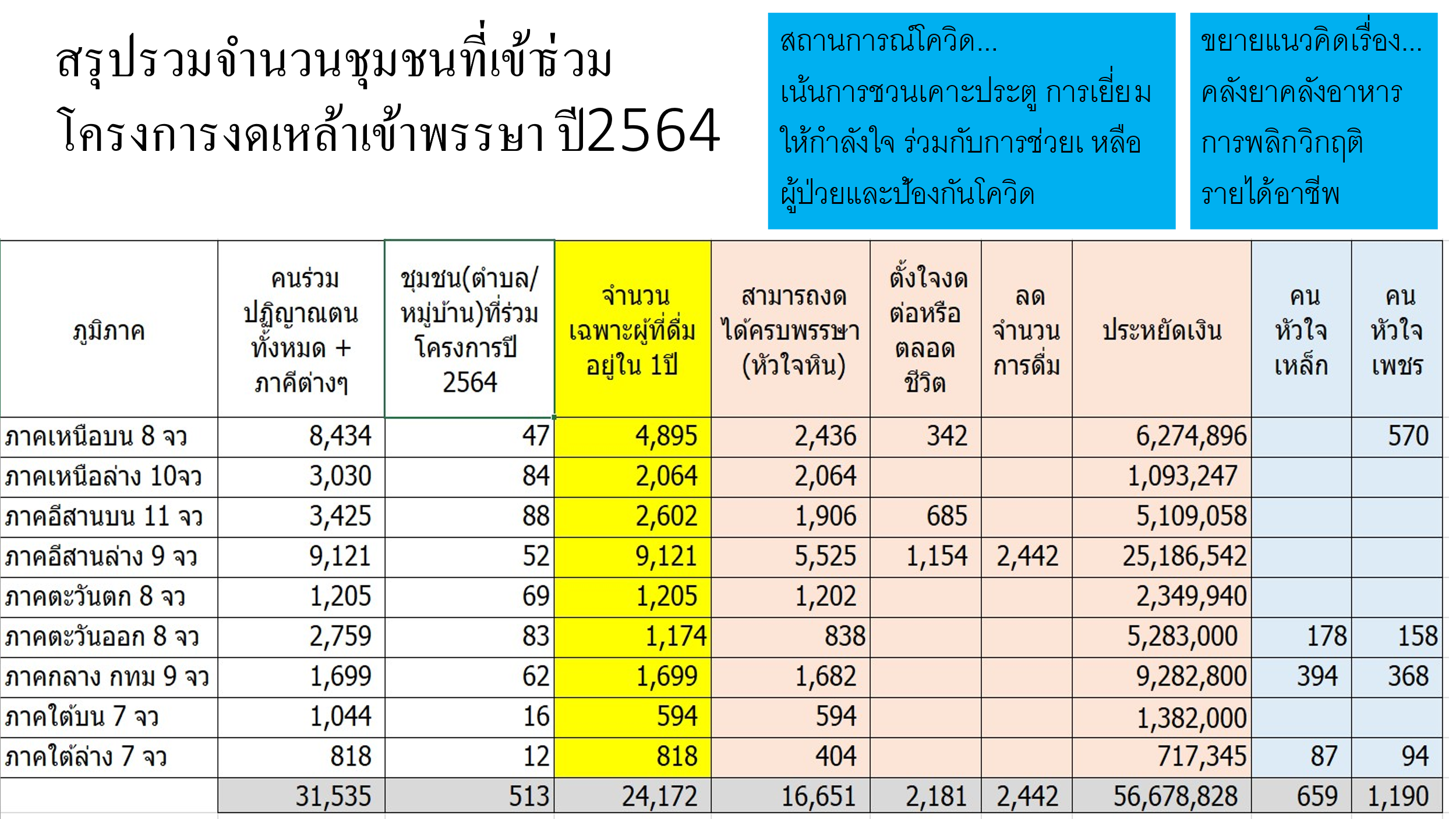 ในส่วนกลุ่มเป้าหมายสถานศึกษา โครงการโพธิสัตว์น้อย ลูกขอพ่อแม่เลิกเหล้า ปี 2564 มีโรงเรียนเข้าร่วมโครงการรวม 998 แห่ง และส่งรายงานผลจำนวน 543 แห่ง โดยผู้บริหารสถานศึกษา (ผู้อำนวยการ หรือรองผู้อำนวยการ) แจ้งว่าไม่ดื่มแอลกอฮอล์เลย 537 คน ส่วนที่ดื่มแจ้งว่างดเหล้าครบพรรษา 449 คน ในส่วนของครูร่วมโครงการ 14,032 คน โดยแจ้งว่าไม่ดื่มแอลกอฮอล์ 6,028 คน แจ้งว่าได้งดเหล้าตลอดพรรษา 4,401 คน ส่วนนักเรียน ได้ร่วมกิจกรรมเขียนจดหมาย 61,746 คน และมีผู้ปกครองที่แจ้งว่าได้งดเหล้าเข้าพรรษา 41,514 คน ทั้งนี้ การรณรงค์โพธิสัตว์น้อยในช่วงงดเหล้าเข้าพรรษา ไม่ได้มีมิติเฉพาะแก้ปัญหาปัจจัยเสี่ยง แต่เป็นกิจกรรมที่สอดแทรกในหลักสูตรการเรียนรู้ ไม่เพิ่มภาระงานให้กับครูผู้สอน การให้รุ่นพี่ไปสอนรุ่นน้องเกิดเป็นการสร้างความสัมพันธ์ที่ดีของนักเรียน ทำให้รุ่นพี่มีความมั่นใจในตนเองกล้าแสดงออกมากขึ้น  เกิดเป็นภูมิคุ้มกันตนเองโดยปริยายเพราะต้องเป็นแบบอย่างให้รุ่นน้อง  ส่งต่อไปถึงครอบครัวของนักเรียนที่สามารถลด ละ เลิกได้ ไม่นับว่าครู หรือบุคลากรในสถานศึกษาก็มีการลด ละ เลิกได้ด้วยเป็นแบบอย่างที่ดีต่อไป ส่งผลต่อถึงผลการเรียนของนักเรียน ความประพฤติของนักเรียนดีขึ้น เรียกว่าเป็นประโยชน์แบบบูรณาการรายละเอียดสามารถดูเพิ่มเติมในเวปไซต์ www.ที่โรงเรียนคำพ่อสอน .com หัวข้อ โครงการโพธิสัตว์น้อยตารางเปรียบเทียบผลการดำเนินงานในพื้นที่ ระหว่างปี 2563 กับ ปี 2564นอกจากนั้น ในการดำเนินการสนับสนุนหน่วยงาน/องค์กร ภาคเอกชน โรงงานอุตสาหกรรม รัฐวิสาหกิจ ที่จะรณรงค์ภายในองค์กรตนเอง ทางโครงการได้ออกแบบระบบบริหารจัดการสมาชิกที่จะเข้าร่วมรณรงค์งดเหล้าเข้าพรรษาแบบออนไลน์ ทำให้หน่วยงาน/องค์กรสมัครเข้าระบบและสามารถบันทึกชื่อสมาชิกองค์กรที่งดเหล้าเข้าพรรษาและให้ติดตามผลตลอด 3 เดือนจนสามารถออกใบประกาศยกย่องได้  ซึ่งเป็นการจัดการนำร่อง โดยมีหน่วยงานที่ร่วมทดลอง ได้แก่ - ธนาคาร ธกส. จำนวนผู้ร่วมโครงการจำนวน 535 คนทั่วประเทศ	- สำนักงานสาธารณสุขอำเภอเมืองตาก จ.ตาก จำนวนผู้เข้าร่วม  91 คน	- องค์การส่งเสริมโคนมแห่งประเทศไทย (อสค.) 4 คน	- โครงการส่งเสริมสุขภาวะองค์กรในวิสาหกิจขนาดกลางและขนาดย่อม 1 คน- Atos IT Solutions and Services 2 คน- ที่ทำการปกครอง อำเภอบางระจัน 67 คน	- ที่ทำการปกครอง อำเภอเมืองสิงห์บุรี 72 คน	- อบต. ตำบล บางพรหม 23 คน	- อบต.ตำบลโคกสว่าง 40 คน	- อบต.ตำบลบอน 21 คน	- กศน.อำเภอบุณฑริก 16 คนหมายเหตุ : หน่วยงานภาคเอกชน โรงงานอุตสาหกรรม และรัฐวิสาหกิจ ที่ผ่านมาร่วมโครงการน้อย เนื่องจากสถานการณ์แพร่ระบาดโควิดทำให้ต้องควบคุมลดกิจกรรมในองค์กรปี 2563ปี 2564รณรงค์ชุมชนสู้เหล้า : เข้าร่วม 392 แห่ง มีผู้เข้าร่วมงดครบพรรษา 15,106 คน (หัวใจหิน) งดต่อเนื่อง 3,687 คน คนหัวใจเหล็ก 1,454 คน คนหัวใจเพชร 1,833 คน สามารถประหยัดเงินได้ 21,753,352 บาท  รณรงค์ชุมชนสู้เหล้า : เข้าร่วม 513 แห่ง มีคนร่วมโครงการเฉพาะผู้ที่ยังดื่มแอลกอฮอล์ในรอบ 1 ปี จำนวน 24,172 คน โดยสามารถอยู่ครบพรรษาได้ 16,651 คน คนหัวใจเหล็ก 659 คน คนหัวใจเพชร 1190 คน ประหยัดเงินได้ 56,678,828 บาทรณรงค์โพธิสัตว์น้อยลูกขอพ่อแม่เลิกเหล้า : โดยความร่วมมือกับ สพฐ. พบว่า มีสถานศึกษาสังกัด สพฐ. แจ้งเข้าร่วมประมาณ 1,623 แห่ง มีการส่งผลงานโรงเรียน ประมาณ 450 แห่ง มีจดหมายที่เขียนถึงผู้ปกครอง 36,003 ฉบับ  ผู้ปกครองเข้าร่วมโครงการ 30,210 คน โครงการโพธิสัตว์น้อย ลูกขอพ่อแม่เลิกเหล้า มีโรงเรียนเข้าร่วมโครงการ 998 แห่ง และรายงานผลจำนวน 543 แห่ง โดยผู้บริหารสถานศึกษา (ผู้อำนวยการ หรือรองผู้อำนวยการ) แจ้งว่าไม่ดื่มแอลกอฮอล์เลย 537 คน ส่วนที่ดื่มแจ้งว่างดเหล้าครบพรรษา 449 คน ในส่วนของครูร่วมโครงการ 14,032 คน โดยแจ้งว่าไม่ดื่มแอลกอฮอล์ 6,028 คน แจ้งว่าได้งดเหล้าตลอดพรรษา 4,401 คน ส่วนนักเรียน ได้ร่วมกิจกรรมเขียนจดหมาย 61,746 คน และมีผู้ปกครองที่แจ้งว่าได้งดเหล้าเข้าพรรษา 41,514 คน